PORTARIA DE DIÁRIAPORTARIA Nº 011/2017                      .O PREFEITO MUNICIPAL DE JUNDIÁ, no uso de suas atribuições legais, e de conformidade com o Decreto n° 02 de 2013;RESOLVE:Conceder 1 ( uma ) ½ ( meia ) diária ao Sra. JOSEFA SANTANA MARCELINO DA SILVA, Secretária Municipal de Meio Ambiente, no valor de R$ 100,00 ( Cem Reais ), para custear despesas durante ao evento “OFICINAS DE RETOMADA ( PLANO DE TRABALHO, PLANO DE MOBILIZAÇÃO E COMUNICAÇÃO E DIAGNÓSTICO TÉCNICO-PARTICIPATIVO”, a ser realizado na Universidade Federal do Rio Grande do Norte, Campus Natal, nos dias 11 de abril de 2017.Publique-se, registre-se e cumpra-se.Jundiá/RN, em 10 de abril de 2017.José Arnor da SilvaPrefeito Municipal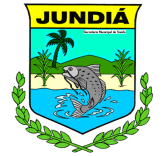 RIO GRANDE DO NORTEPREFEITURA MUNICIPAL DE JUNDIÁRua da Matriz, 200 -  Centro - CNPJ: 04.214.217/0001-55